Fond du Lac Dock Spiders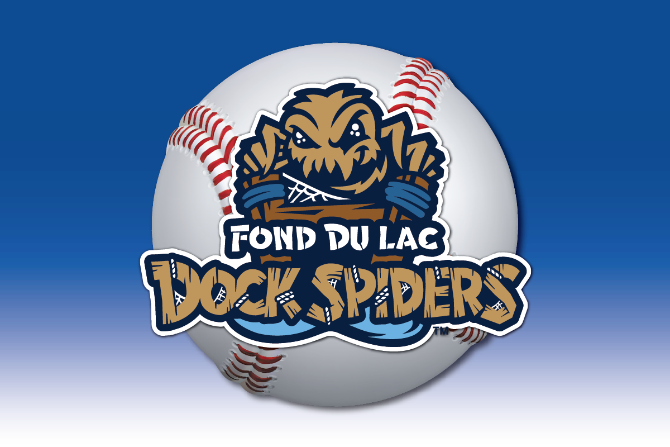 Friday, July 12, 2019 WHO:	Youth, Children, Friends & FamiliesWHEN:	6:15 p.m. WHERE:	Meet Beth and Kelleen at Dock Spiders Entrance: 980 East Division StreetCOST:	Cost is $9.00 (9th grade and older) and $6.00 (8th grade and younger)	Eat supper before you come or they do have concessions. DEADLINE:	Payment attached to Order Form below is due to the Church Office no later than Sunday, June 30, 2019.  Youth attending without a parent will also need a medical form.ORDER FORMFond du Lac Dock Spiders – July 12, 2019Name: ____________________________________  Telephone No: ________________YOUTH PERMISSION SLIP Fond du Lac Dock Spiders – July 12, 2019I give my son/daughter _____________________ permission to attend Dock Spiders on July 12.  The number where I may be reached that day in an emergency is ___________________.Parent Signature:  ______________________________    Date: ____________________Number of TicketsCost perTicketAmount Due9th grade and abovex$9.00 each8th grade and youngerx$6.00 eachYouth account can be used for youth and friend.Youth account can be used for youth and friend.Youth account can be used for youth and friend.Youth account can be used for youth and friend.Youth account can be used for youth and friend.Total Amount Attached:Total Amount from Youth Account:Total Amount from Youth Account:Total Amount from Youth Account: